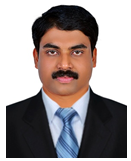 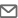 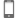 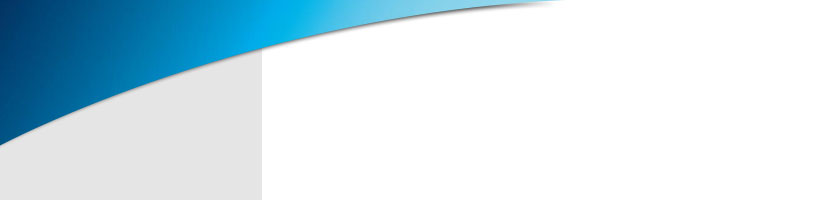 
Key Skills
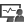 An established professional with over 12 years of experience; targeting  assignments in Accounting Operations/General Administration
Key Skills
Profile Summary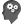 
Key Skills
Proficient in preparing, examining and analyzing accounting records, financial statements and other financial reports.Verifying  financial statements and conformance to reporting and procedural standardsExperience in documenting all accounts receivable/payable transactions on regular basis and collating metrics from various associates and preparing appropriate reportsSkilled at managing day-to-day cash, Bank & accounting functions in coordination with internal/external departments for financial operationsExpertise in ensuring smooth administrative operations and maintaining proper decorum/discipline by implementing & modifying the proceduresWell-organized with a record of providing high level administrative support including management of office equipment, communication instruments, office automation and office administrationQuick Learner with analytical & organizational capabilities with expertise in formulating & implementing accounting systemsEducation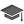 B.Com. from Calicut University in 2003, Calicut Kerala,India
Soft Skills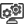 Career Timeline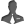 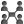 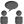 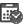 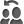 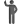 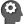 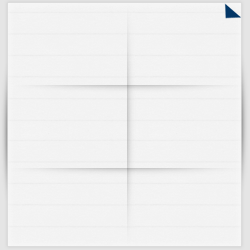 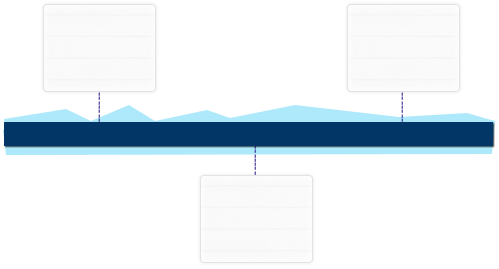 Work Experience (UAE)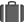 
Oct’11-DEC’17 with John Aluminium & Glass Factory LLC, Dubai as Accountant(a leading Aluminium Fabrication Company in Dubai, UAE)Maintaining books of accounts on daily basis and handling all ledger accountsDaily monitoring Cash & all banks accounts.Managing petty cash and distributing cash according to the bills approved by different department heads, after verifying the authenticity of the billsCustomer Invoicing based on Purchase Orders & project status reports from Project Department heads.Posting all purchase Invoices, Sales Invoices, Receipts, Payments & expenses in accounting system.Managing Accounts Receivable (AR) including posting, balancing of daily cash applications and filing of recordsAdministering Accounts Payable (AP) payments through an extreme cash crunchHandling Letter of Credit (Import & Export), Documentation for facilities (Project/General) & Guarantees from banksPayroll processing through WPS system.Assisting Finance Dept. for the preparation of budgets, cash flows & Balance sheetPreparing various documents as per auditors requirement for company audit on an yearly basisCoordinating with all other departments to perform accounts & administration duties on a daily basisSpearheading bank account opening for staff WPS salary transfer staff list keeping as per ISO standards and monitoring staff punching & overtime system for WPS salary transferVisa Processing Procedures (New Visa/Renewals/Cancellations)Assisting HR Dept. for the annual renewals of Company Trade License/Industrial License/Chamber of Commerce/Export & Import License/Tenancy Contracts, etc.Insurance Arrangements: Workmen Compensation, Car Policy, Public Liability, Medical, Auto, Marine, Fire & Allied, Peril PoliciesAdministering Annual vehicle registration & vehicle insurance renewals.Work Experience (India)Aug’07 – Oct’11 with Bharath Electricals, Pattambi, Kerala India as Accountant(a trading firm, mainly deals with plumping, electrical & workshop accessories, etc.) Key Result Areas:Shouldering the following activities:Posting All purchases, receipts, payments & expenses in Tally Accounting SoftwareMaking customer Invoices Supplers payment processing either cheque/DD/Cash as per Credit terms & periodsDaily monitoring Bank accountsVat Returns Filing as per Kerala Value Added Taxes Rules on monthly basisC Forms preparation on Interstate purchasesPreparing various documents as per auditors requirement on an yearly basisAssisting auditors for filing Partners Income Tax Returns on an yearly basisMay’05 – Aug’07 with Taj Industries, Shoranur, Kerala India as Accountants Asstistant.(an agricultural implements & tools manufacturing company)Key Result Areas:Booking purchases, receipts, payments & all expenses in accounting system.Daily monitoring Bank accounts, Cheque preparation against suppliers Invoices as per payment terms. Vat Returns Filing as per Kerala Value Added Taxes Rules on monthly basisPreparing various documents as per auditors requirement on an yearly basisIT Skills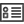 MS Office: Word, Excel, PowerPointTally Gold ERP, Peach TreeTypewriting & Data EntryInternet ApplicationsPersonal DetailsDate of Birth:16th January 1983Languages Known: English, Hindi, Tamil & MalayalamPresent Address: Bur Dubai, UAENationality: Indian Marital Status: MarriedNo. of Dependents: 2Visa Status: Visit VisaWork Experience (UAE)
Oct’11-DEC’17 with John Aluminium & Glass Factory LLC, Dubai as Accountant(a leading Aluminium Fabrication Company in Dubai, UAE)Maintaining books of accounts on daily basis and handling all ledger accountsDaily monitoring Cash & all banks accounts.Managing petty cash and distributing cash according to the bills approved by different department heads, after verifying the authenticity of the billsCustomer Invoicing based on Purchase Orders & project status reports from Project Department heads.Posting all purchase Invoices, Sales Invoices, Receipts, Payments & expenses in accounting system.Managing Accounts Receivable (AR) including posting, balancing of daily cash applications and filing of recordsAdministering Accounts Payable (AP) payments through an extreme cash crunchHandling Letter of Credit (Import & Export), Documentation for facilities (Project/General) & Guarantees from banksPayroll processing through WPS system.Assisting Finance Dept. for the preparation of budgets, cash flows & Balance sheetPreparing various documents as per auditors requirement for company audit on an yearly basisCoordinating with all other departments to perform accounts & administration duties on a daily basisSpearheading bank account opening for staff WPS salary transfer staff list keeping as per ISO standards and monitoring staff punching & overtime system for WPS salary transferVisa Processing Procedures (New Visa/Renewals/Cancellations)Assisting HR Dept. for the annual renewals of Company Trade License/Industrial License/Chamber of Commerce/Export & Import License/Tenancy Contracts, etc.Insurance Arrangements: Workmen Compensation, Car Policy, Public Liability, Medical, Auto, Marine, Fire & Allied, Peril PoliciesAdministering Annual vehicle registration & vehicle insurance renewals.Work Experience (India)Aug’07 – Oct’11 with Bharath Electricals, Pattambi, Kerala India as Accountant(a trading firm, mainly deals with plumping, electrical & workshop accessories, etc.) Key Result Areas:Shouldering the following activities:Posting All purchases, receipts, payments & expenses in Tally Accounting SoftwareMaking customer Invoices Supplers payment processing either cheque/DD/Cash as per Credit terms & periodsDaily monitoring Bank accountsVat Returns Filing as per Kerala Value Added Taxes Rules on monthly basisC Forms preparation on Interstate purchasesPreparing various documents as per auditors requirement on an yearly basisAssisting auditors for filing Partners Income Tax Returns on an yearly basisMay’05 – Aug’07 with Taj Industries, Shoranur, Kerala India as Accountants Asstistant.(an agricultural implements & tools manufacturing company)Key Result Areas:Booking purchases, receipts, payments & all expenses in accounting system.Daily monitoring Bank accounts, Cheque preparation against suppliers Invoices as per payment terms. Vat Returns Filing as per Kerala Value Added Taxes Rules on monthly basisPreparing various documents as per auditors requirement on an yearly basisIT SkillsMS Office: Word, Excel, PowerPointTally Gold ERP, Peach TreeTypewriting & Data EntryInternet ApplicationsPersonal DetailsDate of Birth:16th January 1983Languages Known: English, Hindi, Tamil & MalayalamPresent Address: Bur Dubai, UAENationality: Indian Marital Status: MarriedNo. of Dependents: 2Visa Status: Visit Visa